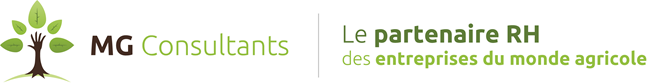 AIRINOV, spécialiste du conseil agronomique par drone, propose des produits et des services autour de la cartographie agronomique, pour aider les agriculteurs dans leurs prises de décision (OAD), et les chercheurs dans l’accumulation de statistiques. Née en 2010, l’entreprise compte aujourd’hui 45 salariés, travaille avec un grand nombre d’acteurs référents de l’agriculture française et se développe à l’international. Dans le cadre d’une création de poste, nous recherchons un :Chef de Produit Expérimentation végétale (H/F)Rattaché(e) au Président Fondateur, vos principales missions seront de :Elaborer la stratégie marketing France et International sur la gamme Expérimentation Végétale, Définir de nouveaux produits et services et faire évoluer les existants,Animer le lancement de la commercialisation des produits et services auprès des équipes internes, des clients et des distributeurs. Commercialiser directement les produits les premiers mois afin de maitriser parfaitement l’offre et d’en faire la meilleure analyse possible au contact des clients.Votre profil :De formation Bac + 5 en Agriculture – Agronomie (ou grande école avec expérience dans le domaine agricole), vous disposez d’une expérience dans une structure liée aux activités d’expérimentations agronomiques. Vous disposez d’une première expérience réussie en marketing ou en commerce et connaissez les nouvelles technologies notamment GPS ou traitement de données.Vous avez le sens du terrain et appréciez la relation client. Vous disposez de bonnes capacités d’analyse et êtes force de propositions afin de faire évoluer les produits.Votre capacité à travailler de façon transversale et en équipe ainsi que votre dynamisme sont des atouts pour le poste. L’anglais courant est nécessaire pour travailler sur l’ensemble des marchés actuels et futurs.Conditions :CDI – poste basé à Paris 18ème (possibilité de résider en dehors de Paris) avec déplacements fréquents en France et à l’international.    Merci d’adresser votre candidature (CV, lettre de motivation) sous la référence MG 1122  àMG ConsultantsÀ l’attention de Monsieur Olivier CLAUXcontact@mgconsultants.com09.83.38.07.00